Monday, December 10 – Friday, December 14, 2018 he caller id if there is any # on the phone or left by the person calling0Monday,   December 10                        Day 2DIY Gingerbread at lunch. (Prom Committee)Girls’ soccer game vs. SATEC - Dismissal at 2:00 p.m. (Ms. Slocum, Ms. Stavropoulos)Jr. Girls’ volleyball home game vs. L'Am - dismissal at 2:15 p.m. (Ms. Georgakas, Mr. O'Brien)Sr. Girls’ Volleyball home game vs. L’Am – 3:05 p.m. (Ms. Palen)Sr. Boys’ basketball game at Cedarbrae – dismissal at 2:15 p.m. (Mr. Lazarou, Mr. Katis)Mindful Monday - the beginning of period 3 Monday,   December 10                        Day 2DIY Gingerbread at lunch. (Prom Committee)Girls’ soccer game vs. SATEC - Dismissal at 2:00 p.m. (Ms. Slocum, Ms. Stavropoulos)Jr. Girls’ volleyball home game vs. L'Am - dismissal at 2:15 p.m. (Ms. Georgakas, Mr. O'Brien)Sr. Girls’ Volleyball home game vs. L’Am – 3:05 p.m. (Ms. Palen)Sr. Boys’ basketball game at Cedarbrae – dismissal at 2:15 p.m. (Mr. Lazarou, Mr. Katis)Mindful Monday - the beginning of period 3 Regular Day SchedulePer. 1   8:50 – 10:10 a.m.Per. 2   10:15 – 11:30 a.m.Lunch  11:30 – 12:30 p.m.Per. 3   12:30 –  1:45 p.m. Per. 4   1:50  –  3:05 p.m.Tuesday,     December  11                      Day 1DIY Gingerbread at lunch. (Prom Committee)Boys’ Indoor Soccer vs King - dismissal at 1:00 p.m. (Mr. Stavropoulos)Tuesday,     December  11                      Day 1DIY Gingerbread at lunch. (Prom Committee)Boys’ Indoor Soccer vs King - dismissal at 1:00 p.m. (Mr. Stavropoulos)Regular Day SchedulePer. 1   8:50 – 10:10 a.m.Per. 2   10:15 – 11:30 a.m.Lunch  11:30 – 12:30 p.m.Per. 3   12:30 –  1:45 p.m. Per. 4   1:50  –  3:05 p.m.Wednesday,     December 12                  Day 2Grad photo pick-up at lunch in front Foyer GLE Volunteer Trip. (Ms. Baksh, Ms. Slocum)DIY Gingerbread at lunch. (Prom Committee)Jr. Girls’ volleyball home game vs. R.H.King - dismissal at 2:15 p.m. (Ms. Georgakas, Mr. O'Brien)Sr. Girls’ Volleyball home game vs. King – 3:05 p.m. (Ms. Palen)VIKING NATION Inc. Game Night after school in the library. (Ms. Aickele)Wednesday,     December 12                  Day 2Grad photo pick-up at lunch in front Foyer GLE Volunteer Trip. (Ms. Baksh, Ms. Slocum)DIY Gingerbread at lunch. (Prom Committee)Jr. Girls’ volleyball home game vs. R.H.King - dismissal at 2:15 p.m. (Ms. Georgakas, Mr. O'Brien)Sr. Girls’ Volleyball home game vs. King – 3:05 p.m. (Ms. Palen)VIKING NATION Inc. Game Night after school in the library. (Ms. Aickele)Regular Day SchedulePer. 1   8:50 – 10:10 a.m.Per. 2   10:15 – 11:30 a.m.Lunch  11:30 – 12:30 p.m.Per. 3   12:30 –  1:45 p.m. Per. 4   1:50  –  3:05 p.m.Thursday,     December 13                      Day 1Late Start – Staff MeetingESL trip to downtown Toronto -  all day (Ms. Clubine-Ito, Mr. Lyne)Swim meets - 6:45am - 10:00am. (Mr. Mesker)Jr. Boys’ basketball home game vs. West Hill – dismissal at 2:30 p.m. (Mr. Jovanov) Sr. Boys’ basketball home game vs. Bendale. 3:05 p.m. (Mr. Lazarou, Mr. Katis)Thursday,     December 13                      Day 1Late Start – Staff MeetingESL trip to downtown Toronto -  all day (Ms. Clubine-Ito, Mr. Lyne)Swim meets - 6:45am - 10:00am. (Mr. Mesker)Jr. Boys’ basketball home game vs. West Hill – dismissal at 2:30 p.m. (Mr. Jovanov) Sr. Boys’ basketball home game vs. Bendale. 3:05 p.m. (Mr. Lazarou, Mr. Katis)LATE STARTPer. 1  10:00 – 11:00 a.m.Per. 2  11:05 – 12:05 a.m.Lunch   12:05 – 1:00 p.m.Per. 3    1:00 –   2:00 p.m.  Per. 4    2:05 –  3:05 p.m.Friday,      December 14                          Day 2Markbook day Gr. 9 French café in class  Focus Friday - the beginning of period 3Friday,      December 14                          Day 2Markbook day Gr. 9 French café in class  Focus Friday - the beginning of period 3Regular Day SchedulePer. 1   8:50 – 10:10 a.m.Per. 2   10:15 – 11:30 a.m.Lunch  11:30 – 12:30 p.m.Per. 3   12:30 –  1:45 p.m. Per. 4   1:50  –  3:05 p.m.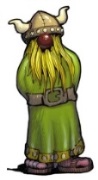 December Character trait of the month is “Kindness & Caring”‘Hats off’ to all of the Wex PA staff & performers who participated in this years’ tremendously talented Seasonal Variety Show!	UPCOMING EVENTS			UPCOMING EVENTS		